2.    Tomatoes Grown in California(OVER)3.    Tomatoes Grown Outside CaliforniaTOMATOES FOR PROCESSING 2016 INTENTIONS – MAY 2016OMB No. 0535-0037  Approval Expires: 7/31/2016Project Code: 742   QID:   SMetaKey: OMB No. 0535-0037  Approval Expires: 7/31/2016Project Code: 742   QID:   SMetaKey: OMB No. 0535-0037  Approval Expires: 7/31/2016Project Code: 742   QID:   SMetaKey: OMB No. 0535-0037  Approval Expires: 7/31/2016Project Code: 742   QID:   SMetaKey: 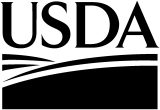 United StatesDepartment ofAgriculture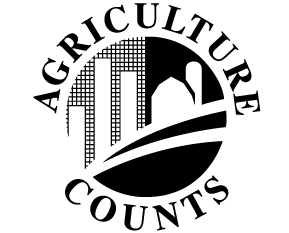 NATIONALAGRICULTURALSTATISTICSSERVICECALIFORNIA DEPARTMENT OF FOOD AND AGRICULTURE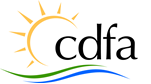 USDA/NASSPacific Regional OfficeP.O. Box 1258Sacramento, CA 95812Phone: 1-916-498-5161FAX:  1-855-270-2722e-mail:  nassrfopcr@nass.usda.govCALIFORNIA DEPARTMENT OF FOOD AND AGRICULTUREUSDA/NASSPacific Regional OfficeP.O. Box 1258Sacramento, CA 95812Phone: 1-916-498-5161FAX:  1-855-270-2722e-mail:  nassrfopcr@nass.usda.govCALIFORNIA DEPARTMENT OF FOOD AND AGRICULTUREUSDA/NASSPacific Regional OfficeP.O. Box 1258Sacramento, CA 95812Phone: 1-916-498-5161FAX:  1-855-270-2722e-mail:  nassrfopcr@nass.usda.govPlease make corrections to name, address and ZIP Code, if necessary.The information you provide will be used for statistical purposes only.  In accordance with the Confidential Information Protection provisions of Title V, Subtitle A, Public Law 107-347 and other applicable Federal laws, your responses will be kept confidential and will not be disclosed in identifiable form to anyone other than employees or agents.  By law, every employee and agent has taken an oath and is subject to a jail term, a fine, or both if he or she willfully discloses ANY identifiable information about you or your operation.  Response is voluntary.According to the Paperwork Reduction Act of 1995, an agency may not conduct or sponsor, and a person is not required to respond to, a collection of information unless it displays a valid OMB control number. The valid OMB control number for this information collection is 0535-0037.  The time required to complete this information collection is estimated to average 15 minutes per response, including the time for reviewing instructions, searching existing data sources, gathering and maintaining the data needed, and completing and reviewing the collection of information.Please make corrections to name, address and ZIP Code, if necessary.The information you provide will be used for statistical purposes only.  In accordance with the Confidential Information Protection provisions of Title V, Subtitle A, Public Law 107-347 and other applicable Federal laws, your responses will be kept confidential and will not be disclosed in identifiable form to anyone other than employees or agents.  By law, every employee and agent has taken an oath and is subject to a jail term, a fine, or both if he or she willfully discloses ANY identifiable information about you or your operation.  Response is voluntary.According to the Paperwork Reduction Act of 1995, an agency may not conduct or sponsor, and a person is not required to respond to, a collection of information unless it displays a valid OMB control number. The valid OMB control number for this information collection is 0535-0037.  The time required to complete this information collection is estimated to average 15 minutes per response, including the time for reviewing instructions, searching existing data sources, gathering and maintaining the data needed, and completing and reviewing the collection of information.Please make corrections to name, address and ZIP Code, if necessary.The information you provide will be used for statistical purposes only.  In accordance with the Confidential Information Protection provisions of Title V, Subtitle A, Public Law 107-347 and other applicable Federal laws, your responses will be kept confidential and will not be disclosed in identifiable form to anyone other than employees or agents.  By law, every employee and agent has taken an oath and is subject to a jail term, a fine, or both if he or she willfully discloses ANY identifiable information about you or your operation.  Response is voluntary.According to the Paperwork Reduction Act of 1995, an agency may not conduct or sponsor, and a person is not required to respond to, a collection of information unless it displays a valid OMB control number. The valid OMB control number for this information collection is 0535-0037.  The time required to complete this information collection is estimated to average 15 minutes per response, including the time for reviewing instructions, searching existing data sources, gathering and maintaining the data needed, and completing and reviewing the collection of information.Please make corrections to name, address and ZIP Code, if necessary.The information you provide will be used for statistical purposes only.  In accordance with the Confidential Information Protection provisions of Title V, Subtitle A, Public Law 107-347 and other applicable Federal laws, your responses will be kept confidential and will not be disclosed in identifiable form to anyone other than employees or agents.  By law, every employee and agent has taken an oath and is subject to a jail term, a fine, or both if he or she willfully discloses ANY identifiable information about you or your operation.  Response is voluntary.According to the Paperwork Reduction Act of 1995, an agency may not conduct or sponsor, and a person is not required to respond to, a collection of information unless it displays a valid OMB control number. The valid OMB control number for this information collection is 0535-0037.  The time required to complete this information collection is estimated to average 15 minutes per response, including the time for reviewing instructions, searching existing data sources, gathering and maintaining the data needed, and completing and reviewing the collection of information.Please make corrections to name, address and ZIP Code, if necessary.The information you provide will be used for statistical purposes only.  In accordance with the Confidential Information Protection provisions of Title V, Subtitle A, Public Law 107-347 and other applicable Federal laws, your responses will be kept confidential and will not be disclosed in identifiable form to anyone other than employees or agents.  By law, every employee and agent has taken an oath and is subject to a jail term, a fine, or both if he or she willfully discloses ANY identifiable information about you or your operation.  Response is voluntary.According to the Paperwork Reduction Act of 1995, an agency may not conduct or sponsor, and a person is not required to respond to, a collection of information unless it displays a valid OMB control number. The valid OMB control number for this information collection is 0535-0037.  The time required to complete this information collection is estimated to average 15 minutes per response, including the time for reviewing instructions, searching existing data sources, gathering and maintaining the data needed, and completing and reviewing the collection of information.Please make corrections to name, address and ZIP Code, if necessary.The information you provide will be used for statistical purposes only.  In accordance with the Confidential Information Protection provisions of Title V, Subtitle A, Public Law 107-347 and other applicable Federal laws, your responses will be kept confidential and will not be disclosed in identifiable form to anyone other than employees or agents.  By law, every employee and agent has taken an oath and is subject to a jail term, a fine, or both if he or she willfully discloses ANY identifiable information about you or your operation.  Response is voluntary.According to the Paperwork Reduction Act of 1995, an agency may not conduct or sponsor, and a person is not required to respond to, a collection of information unless it displays a valid OMB control number. The valid OMB control number for this information collection is 0535-0037.  The time required to complete this information collection is estimated to average 15 minutes per response, including the time for reviewing instructions, searching existing data sources, gathering and maintaining the data needed, and completing and reviewing the collection of information.Please make corrections to name, address and ZIP Code, if necessary.The information you provide will be used for statistical purposes only.  In accordance with the Confidential Information Protection provisions of Title V, Subtitle A, Public Law 107-347 and other applicable Federal laws, your responses will be kept confidential and will not be disclosed in identifiable form to anyone other than employees or agents.  By law, every employee and agent has taken an oath and is subject to a jail term, a fine, or both if he or she willfully discloses ANY identifiable information about you or your operation.  Response is voluntary.According to the Paperwork Reduction Act of 1995, an agency may not conduct or sponsor, and a person is not required to respond to, a collection of information unless it displays a valid OMB control number. The valid OMB control number for this information collection is 0535-0037.  The time required to complete this information collection is estimated to average 15 minutes per response, including the time for reviewing instructions, searching existing data sources, gathering and maintaining the data needed, and completing and reviewing the collection of information.PLEASE MAIL OR FAX BY MAY 15, 2016 – Fax Number:  1-855-270-2722PLEASE MAIL OR FAX BY MAY 15, 2016 – Fax Number:  1-855-270-2722Code1.	Will this operation handle any tomatoes this year (2016)?. . . . . . . . . . . . . . . . . . . . . . . . . . . . . . . . 1.	Will this operation handle any tomatoes this year (2016)?. . . . . . . . . . . . . . . . . . . . . . . . . . . . . . . . xxxx		1Yes – Continue3No – Go to Survey ResultsPlease report 2015 contract acreage and tonnage of tomatoes grown and/or contracted for processing (include round and pear types).  Enter both acres and tons, either by reporting acreage and deriving tons or by reporting tons and deriving acres.  Completing both columns based on your knowledge will be more accurate than an estimate made by this office.  Please report 2015 contract acreage and tonnage of tomatoes grown and/or contracted for processing (include round and pear types).  Enter both acres and tons, either by reporting acreage and deriving tons or by reporting tons and deriving acres.  Completing both columns based on your knowledge will be more accurate than an estimate made by this office.  Report By CountyOffice UseAmount Grown By Or Under ContractTo This Firm As Of May 15Amount Grown By Or Under ContractTo This Firm As Of May 15Additional Amount Expected To Be Contracted(Do Not Include Open Market)Additional Amount Expected To Be Contracted(Do Not Include Open Market)Report By CountyOffice UsePlanted AcresExpected Pay-weight TonsPlanted AcresExpected Pay-weight TonsxxxxxxxxxxxxxxxxxxxxxxxxxxxxxxxxxxxxxxxxxxxxxxxxxxxxxxxxxxxxxxxxxxxxxxxxxxxxxxxxxxxxxxxxxxxxxxxxxxxxxxxxxxxxxxxxxxxxxxxxxxxxxxxxxxxxxxxxxxxxxxxxxxxxxxxxxxxxxxxxxxxxxxxxxxxxxxxxxxxxxxxxxxxxxxxxxxxxxxxxxxxxxxxxxxxxxxxxxxxxxxxxxxxxxxxxxxxxxxxxTOTAL999xxxxxxxxxxxxxxxxAmount Grown By Or Under ContractTo This Firm As Of May 15Amount Grown By Or Under ContractTo This Firm As Of May 15Additional Amount Expected To Be Contracted(Do Not Include Open Market)Additional Amount Expected To Be Contracted(Do Not Include Open Market)StateOffice UsePlanted AcresExpected Pay-weight TonsPlanted AcresExpected Pay-weight TonsxxxxxxxxxxxxxxxxxxxxxxxxxxxxxxxxxxxxxxxxCode4.	What was the method of reporting for Items 2 and 3? . . . . . . . . . . . . . . . . . . . . . . . . . . . . . . . . . . . xxxx			1Tonnage converted to acres				2Acreage Converted to tons5.	COMMENTS about the 2015 Processed Tomato Crop.  Please comment on any acreage abandonment (difference between planted and harvested acreage):5.	COMMENTS about the 2015 Processed Tomato Crop.  Please comment on any acreage abandonment (difference between planted and harvested acreage):6.	SURVEY RESULTS:  The survey results will be available on our web site at: http://www.nass.usda.gov/ca and by telephone after 12:00 noon on May 28.  If you have any questions, please contact Karen Olmstead at 1-800-851-1127, Ext. 128.xxxxRespondent Name:xxxxPhone:xxxx          MM        DD           YYDate:        __ __    __ __    __ __ Email:  Email:  Fax:Thank you for your response.  OFFICE USEOFFICE USEOFFICE USEOFFICE USEOFFICE USEOFFICE USEOFFICE USEOFFICE USEOFFICE USEOFFICE USEOFFICE USEOFFICE USEOFFICE USEOFFICE USEResponseResponseRespondentRespondentModeModeEnum.Eval.ChangeOffice Use for POIDOffice Use for POIDOffice Use for POIDOffice Use for POIDOffice Use for POID1-Comp2-R3-Inac4-Office Hold5-R – Est6-Inac – Est7-Off Hold – Est99011-Op/Mgr2-Sp3-Acct/Bkpr4-Partner9-Oth99021-Mail2-Tel3-Face-to-Face4-CATI5-Web6-e-mail7-Fax8-CAPI19-Other99039998990099859989        __  __  __  -  __  __  __  -  __  __  __9989        __  __  __  -  __  __  __  -  __  __  __9989        __  __  __  -  __  __  __  -  __  __  __9989        __  __  __  -  __  __  __  -  __  __  __9989        __  __  __  -  __  __  __  -  __  __  __1-Comp2-R3-Inac4-Office Hold5-R – Est6-Inac – Est7-Off Hold – Est99011-Op/Mgr2-Sp3-Acct/Bkpr4-Partner9-Oth99021-Mail2-Tel3-Face-to-Face4-CATI5-Web6-e-mail7-Fax8-CAPI19-Other99039998R. Unit9985Optional UseOptional UseOptional UseOptional UseOptional Use1-Comp2-R3-Inac4-Office Hold5-R – Est6-Inac – Est7-Off Hold – Est99011-Op/Mgr2-Sp3-Acct/Bkpr4-Partner9-Oth99021-Mail2-Tel3-Face-to-Face4-CATI5-Web6-e-mail7-Fax8-CAPI19-Other990399989921998599079908990699069916S/E NameS/E NameS/E NameS/E NameS/E NameS/E Name